Environmental EngineeringLec.6                                                                           Noise Pollution                                                                         4th year                                     Noise Control 6.1 Source-Path-Receiver Concept     If you have a noise problem and want to solve it, you have to find out something about what the noise is doing, where it comes from, how it travels, and what can be done about it. A straightforward approach is to examine the problem in terms of its three basic elements: that is, sound arises from a source, travels over a path, and affects a receiver or listener.     The source may be one or any number of mechanical devices that radiate noise or vibratory energy. Such a situation occurs when several machines are in operation at a given time in a home or office.     The most obvious transmission path by which noise travels is simply a direct line-of-sight air path between the source and listener. Noise also travels along structural paths. Noise can travel from one point to another via any one path or a combination of several paths. Noise can travel from a washing machine operating in one apartment may be transmitted to another apartment along air passages such as open windows, doorways, corridors or duct work. Direct physical contact of the washing machine with the floor or walls sets these buildings components into vibration. This vibration is transmitted structurally throughout the building, causing walls in other areas to vibrate and to radiate noise.     The receiver may be, for example, a single person, a classroom of students, or a suburban community.     Solution of a given noise problem might require alteration or modification of any or all of these 3 basic elements: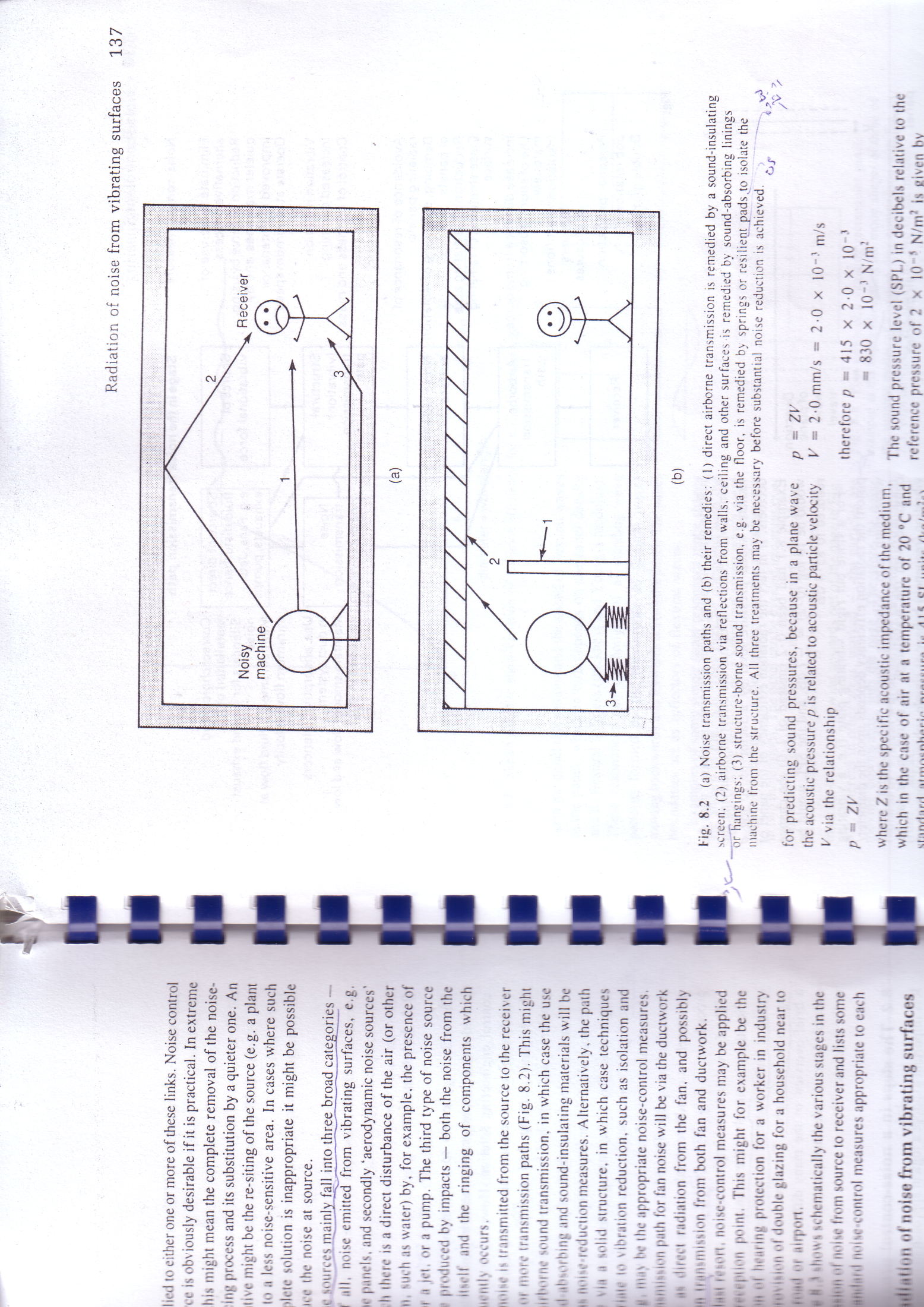 Modifying the source to reduce its noise output.Altering or controlling the transmission path and the environment to reduce noise level reaching the listener.Providing the receiver with personal protective equipment.a)noise transmission paths and b) their remedies:1)direct airborne transmission is remedied by a sound insulating screen.2) airborne transmission via reflections from walls, ceiling and other surfaces is remedied by sound absorbing linings 3) structure borne sound transmission via the floor is remedied by springs or resilient pads to isolate the machine from the structure. All 3 treatments may be necessary before substantial noise reduction is achieved.6.2 Control of Noise Source by Design1- Reduce impact forces: many machines and items of equipment are designed with parts that strike forcefully against other parts, producing noise. Often, this striking action or impact is essential to the machine’s function. Some of the obvious design modifications are as follows:Reduce the weight, size or height of fall of the impacting mass.Cushion the impact by inserting a layer of shock-absorbing material between the impact surfaces.Whenever practical, one of the impact heads or surfaces should be made of non-metallic material to reduce resonance (ringing) of the heads. 2- Reduce speeds and pressures: reducing the speed of rotating and moving parts in machines and mechanical systems results in smoother operation and lower noise output. Likewise, reducing pressure and flow velocities in air, gas, and liquid circulation systems lessens turbulence, resulting in decrease noise radiation. For example, fans, impellers, turbines and blowers should be operated at the lowest blade tip speeds that will still meet job needs. Use large diameter, low speed fans rather than small diameter, high speed units for quiet operation. 3- Reduce frictional resistance: reducing friction between rotating, sliding or moving parts in mechanical systems frequently results in smoother operation and lower noise output. 3 of the more important factors that should be checked to reduce frictional resistance in moving parts are the following:Alignment: proper alignment of all rotating, moving or contacting parts results in less noise output.Polish: highly polished and smooth surfaces between sliding, meshing or contacting parts are required for quiet operationBalance: static and dynamic balancing of rotating parts reduces frictional resistance and vibration resulting in lower noise output.4-Reduce noise leakage: with machine cabinet, there are some recommendations:All unnecessary holes or cracks, particularly at joints, should be caulked.All electrical or plumbing penetrations of the cabinet should be sealed with gaskets.Other opening required for exhaust, cooling or ventilation purposes should be equipped with mufflers or acoustically lined ducts.Openings should be directed away from the operator and other people.5- Isolate and damper vibrating elements: in all but the simplest machines, the vibrational energy from a specific moving part is transmitted through the machine structure, forcing other component parts and surfaces to vibrate and radiate sound-often with greater intensity than that generated by the originating source itself.      Generally, vibration problems can be considered in 2 parts; first, it must prevent energy transmission between the source and surfaces that radiated the energy by isolation, second, it must dissipate or attenuate the energy somewhere in the structure by damping.     The most effective method of vibration isolation involves the resilient mounting of the vibrating component on the most massive and structurally rigid part of the machine. Damping material or structures are those that have some viscous properties, they tend to bend or distort slightly. When the vibrating noise source is not amenable to isolation as for example in ventilation ducts, cabinet panels and covers the damping materials can be used to reduce the noise. The type of material best suited for a particular vibration problem depends on: size, mass, vibrational frequency and operational function of the vibrating structure.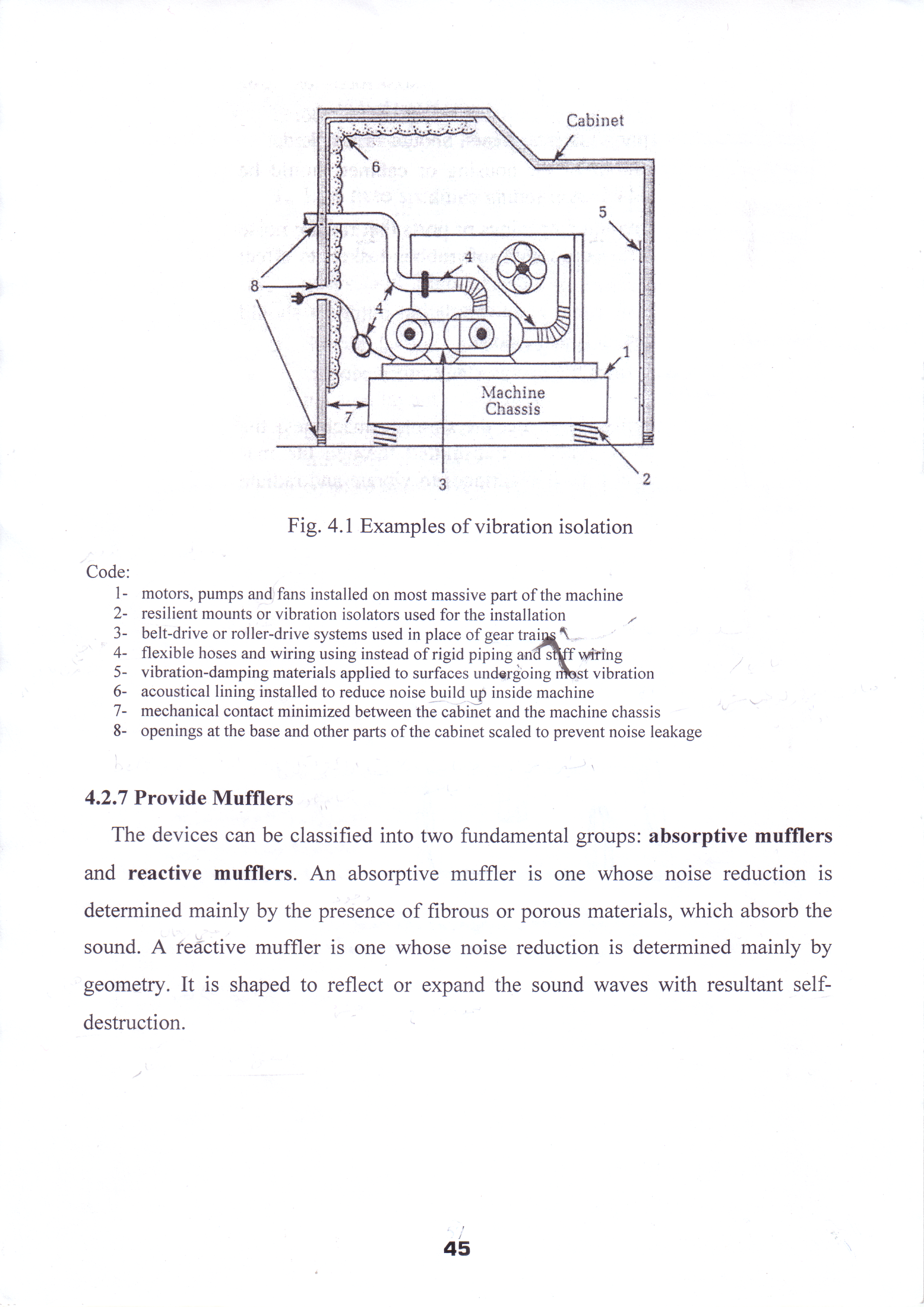 1-motors, fans and pumps installed on most massive part of the machine.2-resilient mounts or vibration isolators used for the installation3-belt drive system used in place of gear trains4-flexible hoses and wiring using instead of rigid piping and stiff wiring5-vibration damping materials applied to surfaces undergoing most vibration6-acoustical lining installed to reduce noise build up inside machine7-mechanical contact minimized between the cabinet and the machine chassis8-openings at the base and other parts of the cabinet scaled to prevent noise leakage.6-Provide mufflers (silencer): the devices can be classified into 2 fundamental groups: Absorptive muffler (is one whose noise reduction is determined mainly by the presence of fibrous or porous materials, which absorb the sound). The attenuation produced, in dB per meter run of duct, depends on α, the sound absorption coefficient of the lining material and the ratio of perimeter to cross sectional area of the duct (P/S). This figure shows the arrangement of sound absorbing materials in a splitter silencer with 3 airways.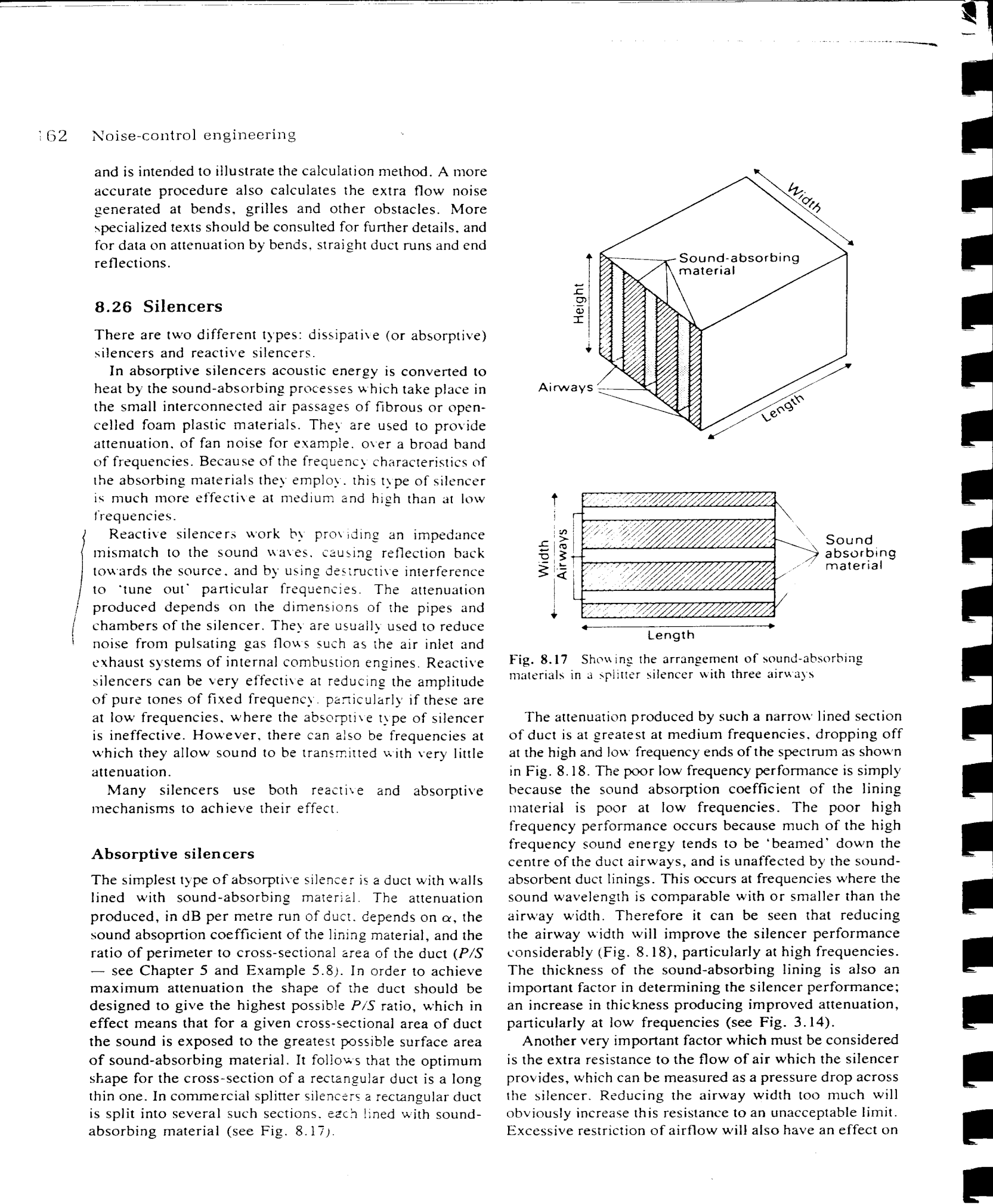      Reactive muffler (is one whose noise reduction is determined mainly by geometry. It is shaped to reflect or expand the sound waves with resultant self-destruction.     Reactive muffler: a) the expansion principle.  b) simple expansion chamber  c) multiple expansion chamber with tail and interconnecting  pipes; dimensions relevant to silencer performance are indicated  d)resonant silencers  e) plenum chamber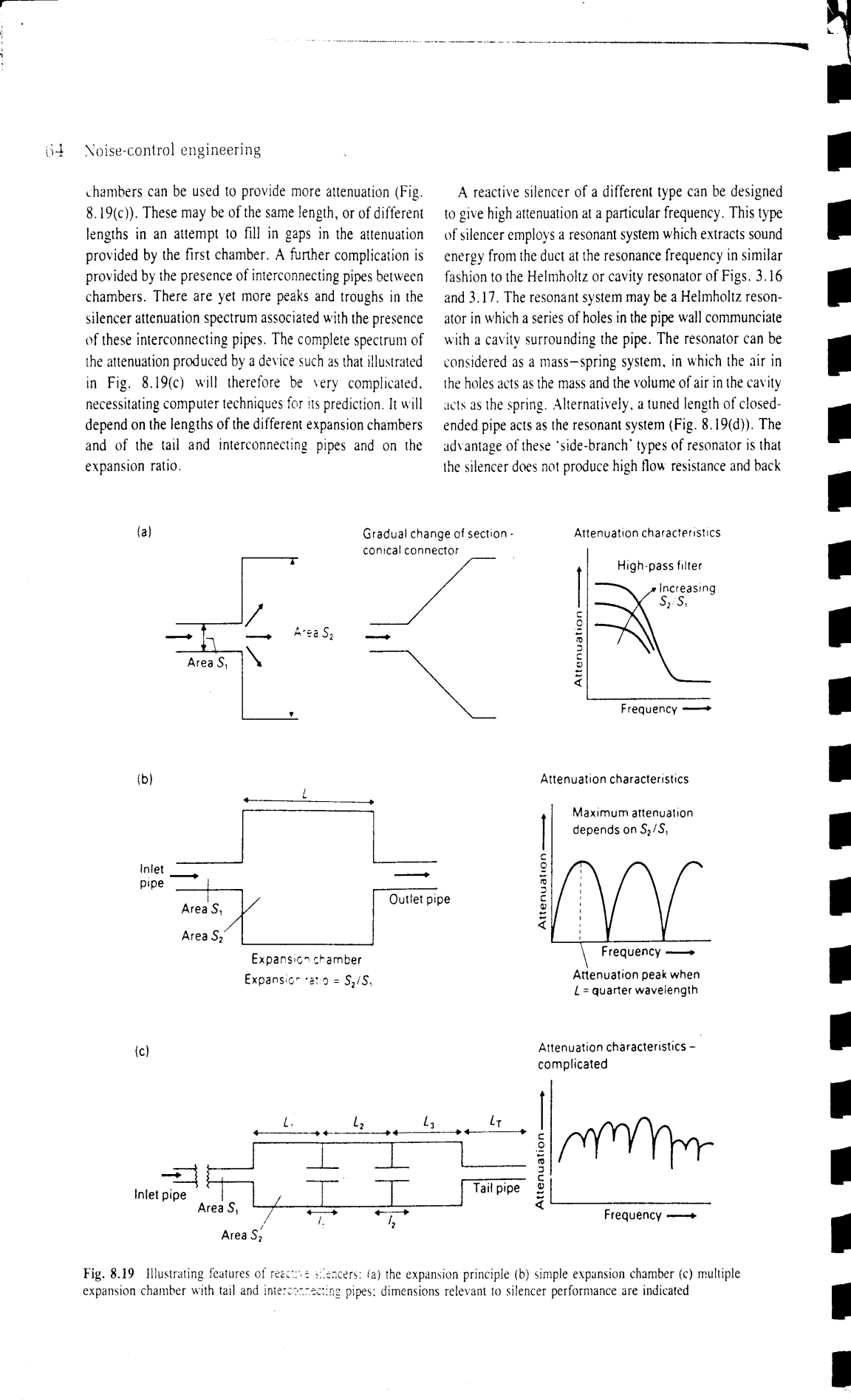 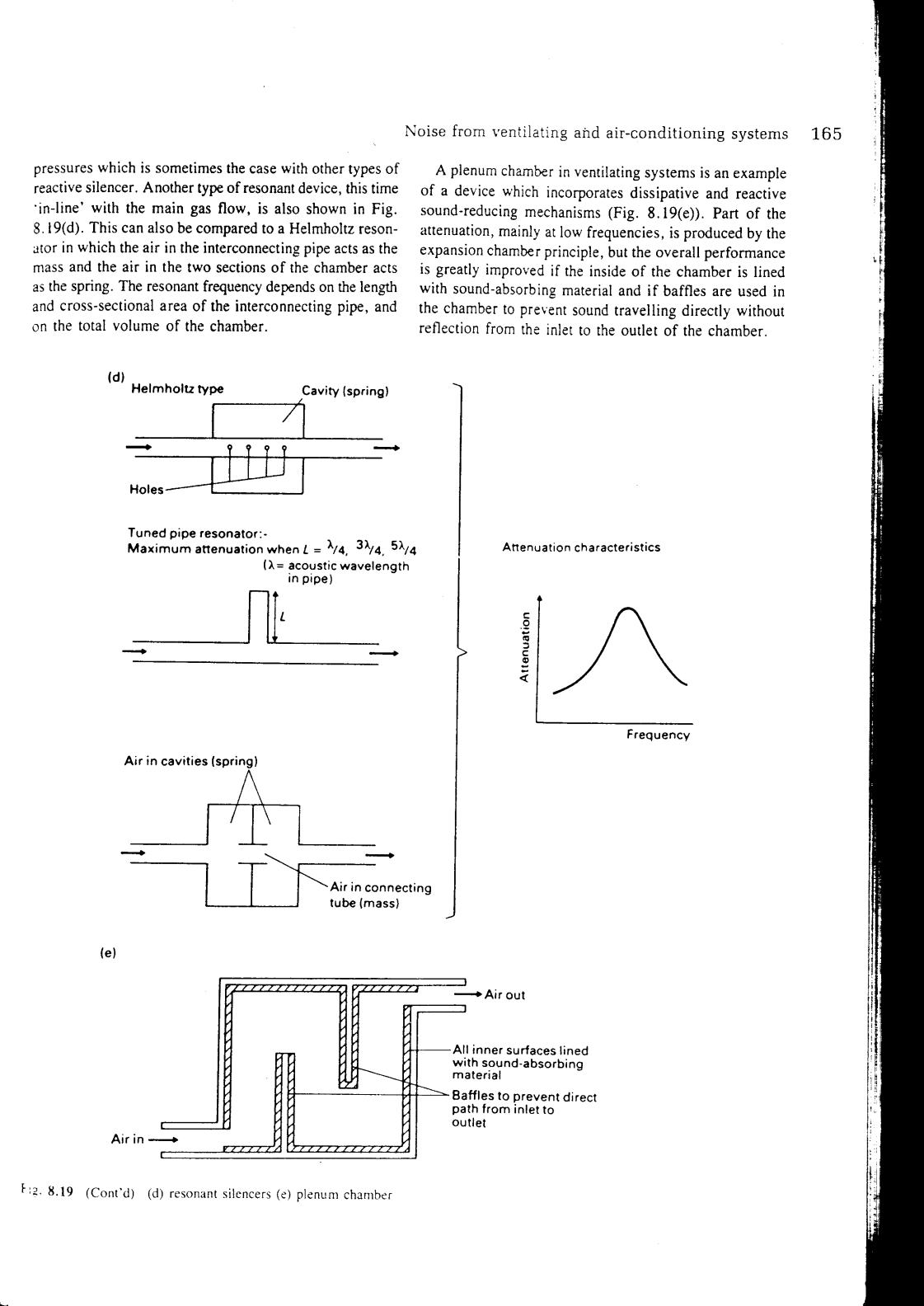 6.3 Noise Control in the Transmission Path     After individual have tried all possible ways of controlling the noise at the source, the next line of defense is to set up devices in the transmission path to block or reduce the flow of sound energy before it reaches the ears. This can be done in several ways: a) absorb the sound along the path. b) deflect the sound in some other direction by placing a reflecting barrier in its path. c) contain the sound by placing the source inside a sound insulating box or enclosure.     Selection of the most effective technique will depend upon various factors, such as the size and type of source, intensity and frequency range of the noise, and the nature and type of environment. 1-Separation: air absorbs high frequency sounds more effectively than it absorbs low frequency sounds. However, if enough distance is available, even low frequency sounds will be absorbed appreciably, if you can double your distance from appoint source, you will have succeeded in lowering the SPL by 6 dB.      Indoors, the noise level generally drops only from 3 to 5 dB foe each doubling of distance in the near vicinity of the source. However, further from the source, reductions of only 1 or 2 dB occur for each doubling of distance due to the reflections of sound off hard walls and ceiling surfaces.2-Barriers and panels: placing barriers or deflectors in the noise path can be an effective way of reducing noise transmission, provided that the barriers are large enough in size, and depending upon whether the noise is high frequency or low frequency. High frequency noise is reduced more effectively than low frequency noise.     The effectiveness of a barrier depends on its location, its height, and its length. The noise can follow five different paths. First, the noise follows a direct path to receivers who can see the source well over the top of the barrier. The barrier does not block their line of sight and therefore provides no attenuation.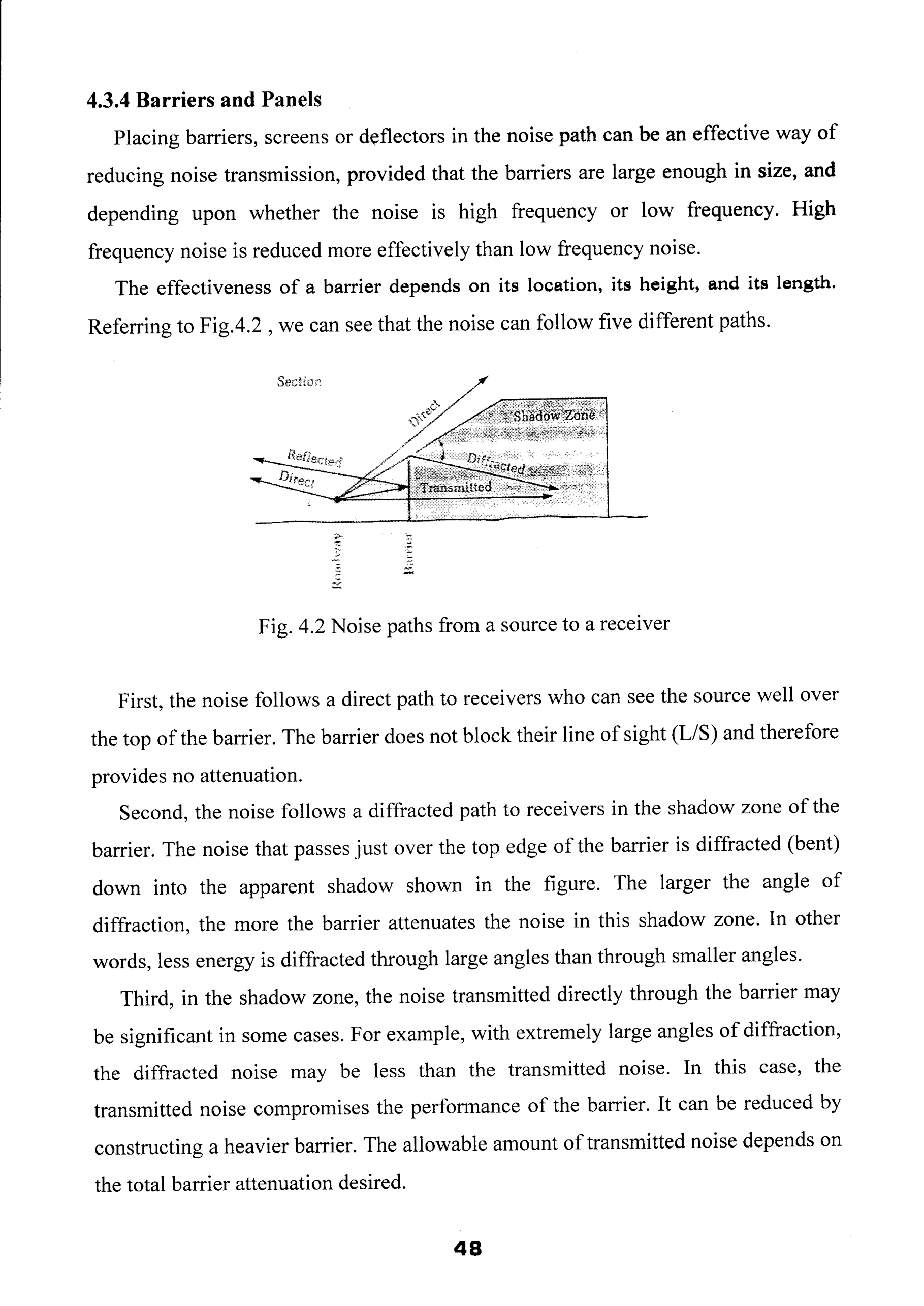      Second, the noise follows a diffracted path to receivers in the shadow zone of the barrier. The noise that passes just over the top edge of the barrier is diffracted (bent) down into the apparent shadow shown in the figure. The larger the angle of diffraction, the more the barrier attenuates the noise in this shadow zone. In other words, less energy is diffracted through large angles than through smaller angles.     Third, in the shadow zone, the noise is transmitted directly through the barrier may be significant in some cases. For example, with extremely large angles of diffraction, the diffracted noise may be less than the transmitted noise. In this case, the transmitted noise compromises the performance of the barrier. It can be reduced by constructing a heavier barrier. The allowable amount of transmitted noise depends on the total barrier attenuation desired.     The fourth path is the reflected path. After reflection, the noise is of concern only to a receiver on the opposite side of the source. For this reason, acoustical absorption on the face of the barrier may sometimes be considered to reduce reflected noise; however, this treatment will not benefit any receivers in the shadow zone. It should be noted that in most practical cases the reflected noise does not play an important role in barrier design. The required barrier length depends on the total net attenuation desired.3-Acoustic enclosures: the principles of design are:The material of the enclosure must have a high enough sound reduction index at all frequencies to give the required noise reductions.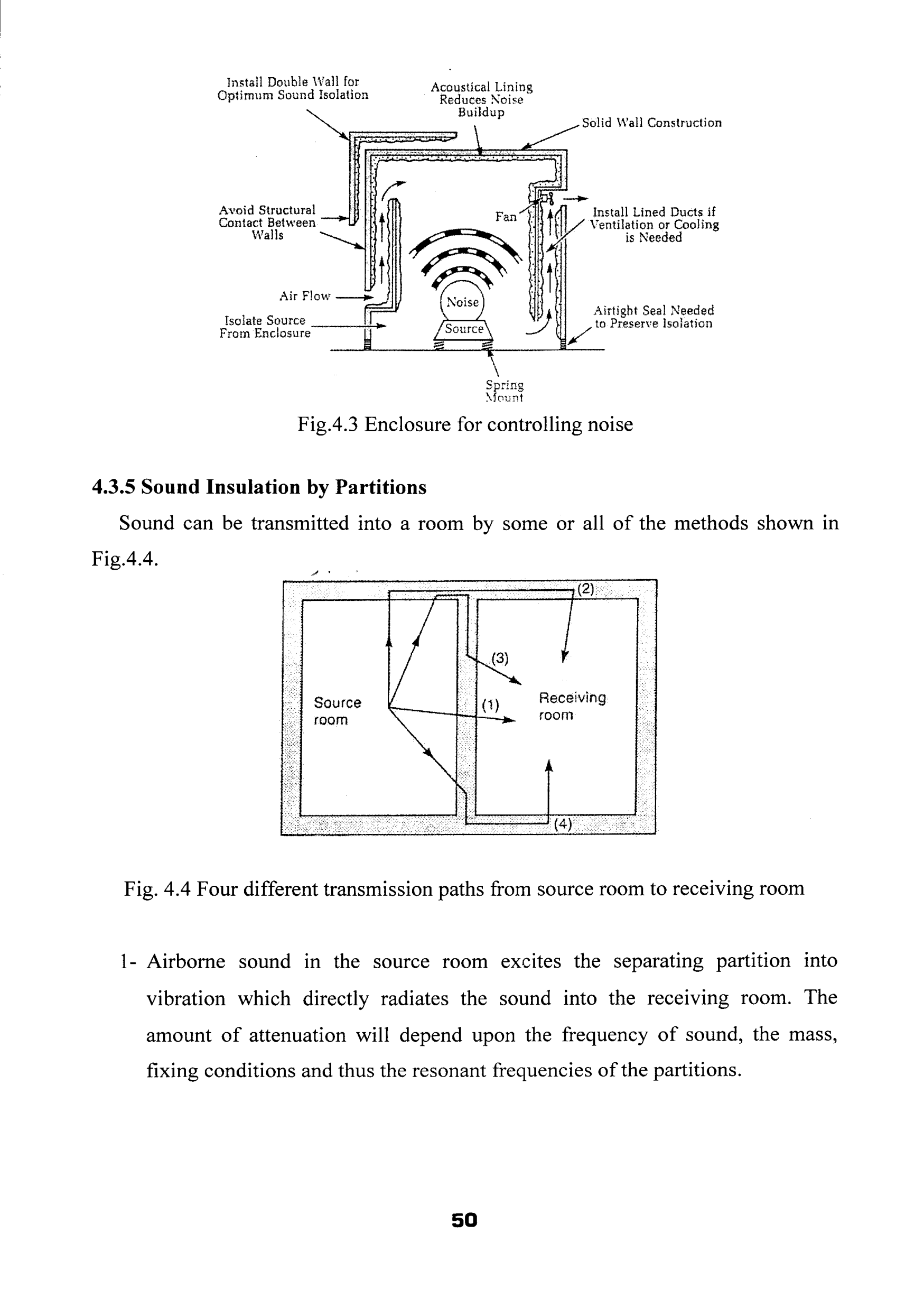 Any weak links in the enclosure can seriously reduce the amount of noise reduction achieved. These could include gaps, cracks and holes, poor sealing around windows and doors, and openings for access, ventilation and services. Flanking paths for the transmission of sound must be avoided or minimized. 6.4 Noise Control at the Receiver     When exposure to intense noise fields is required and none of the measures discussed so far is practical, there are of possibilities, depending upon whether the problem is one of occupational or environmental noise exposure. These include:Control of exposure time, i.e. time working on noisy processes. Job rotationProvision of personal hearing protection (earmuffs, earplugs, and helmets), such devices may provide noise reductions ranging from 15 to 35 dB (A).Provision of quiet working areas for time when not working on the noisiest processes.Regular audiometric monitoring of the hearing levels of personnel.Relocation.    